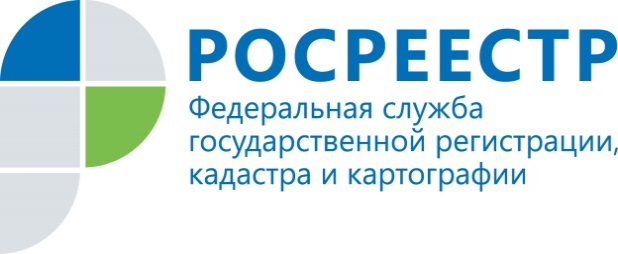 ПРЕСС-РЕЛИЗ10.08.2020 г. Личный прием граждан проведет 13 августа 2020 года руководитель Управления Росреестра по Удмуртии13 августа 2020 года руководитель Управления Росреестра по Удмуртской Республике Фарида Зворыгина проведет очередной личный прием граждан. Консультирование пройдет с 15.00 до 17.00 в приемной Президента Российской Федерации в Удмуртской Республике по адресу: Ижевск, улица Пушкинская, 214. В настоящее время открыта предварительная запись по телефонам: (3412) 631–683, 631-681. При себе необходимо иметь паспорт.Напомним, к главе регионального Росреестра можно обратиться с проблемами при проведении учетных действий в отношении недвижимого имущества, государственной регистрации прав, оспаривании кадастровой стоимости недвижимости, получении сведений из Единого государственного реестра недвижимости (ЕГРН),осуществлении государственного земельного надзора, в том числе по факту назаконного захвата земель. Кроме того, получить консультацию Фариды Амировны также можно при наличии вопросов по землеустройству, мониторингу земель, геодезии и картографии, государственному геодезическому надзору, контролю (надзору) за деятельностью СРО арбитражных управляющих.   Жители Удмуртии, пришедшие на личный прием, будут внимательно выслушаны руководителем Управления Росреестра по Удмуртской Республике, каждому окажут консультационную помощь, а при необходимости работа с заявителем продолжится до решения существующей проблемы. Контакты для СМИПресс-служба Управления Росреестра по Удмуртской Республике8 (3412)78-63-56pressa@r18.rosreestr.ruhttps://rosreestr.ruhttps://vk.com/club161168461г.Ижевск, ул. М. Горького, 56.